Chamada CNPq n. 009/2024Programa de Mestrado e Doutorado para Inovação – MAI/DAIChamada Interna n. 003/2024/PROPEANEXO I – Modelo Estruturado para Apresentação da PropostaATENÇÃO:Não excluir qualquer dos campos deste formulário. Caso não tenha informação a incluir, preencher com "nada a declarar".– CAPACIDADE INSTALADA DO PPG PARTICIPANTE DO PROGRAMA MAI/DAI NA ICT NA ATUAL PROPOSTASobre os PPG ParticipanteOs dados abaixo deverão ser preenchidos considerando o PPG participante do Programa MAI/DAI na atual proposta.SOBRE A PESQUISA NO PROGRAMA DE PÓS-GRADUAÇÃOSobre o Corpo Docente no programa de pós-graduaçãoSobre a capacidade de orientação no programa de pós-graduaçãoSobre o Corpo Discente no programa de pós-graduaçãoQual o número de estudantes que ingressam no programa de pós-graduação a cada seleção, em média?– EXPERIÊNCIA DO PROGRAMA NO DESENVOLVIMENTO DE PROJETOS DE PD&I EM COOPERAÇÃO COM EMPRESASO programa realizou, nos últimos 2 anos, algum contrato de parceria com Empresa(s) para o desenvolvimento de projetos de PD&I?	Sim (	)	Não (	)Caso a resposta seja afirmativa, listar os cinco principais projetos de PD&I executados ou em execução com Empresa(s).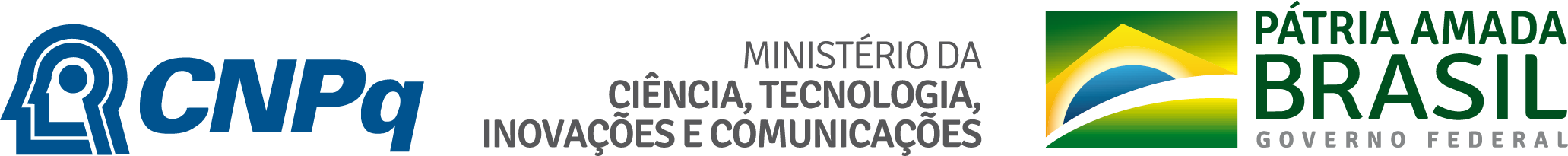 – EMPRESA(S) PARCEIRA(S) DO PROGRAMA MAI/DAI NA ATUAL PROPOSTAListar a(s) Empresa(s) Parceira(s) que concorda(m) em participar do Programa MAI/DAIAnexe a(s) respectiva(s) Declaração(ões) de Concordância, conforme modelo do Anexo II.Para cada bolsa apoiada, deve-se prever uma contrapartida mínima de R$ 24.000,00 para doutorado (GD), R$ 12.000,00 para mestrado (GM) e R$ 6.000,00 para pós-doutorado empresarial (PDI).No caso de contrapartida financeira, a qual deverá ser de pelo menos 50% da contrapartida mínima exigida, considerando todas as bolsas solicitadas para usufruto junto à Empresa Parceira, não poderão ser contabilizadas como parte do valor mínimo de contrapartida eventuais despesas relativas à taxa de administração exigida pela Fundação de Apoio.Caso parte da contrapartida seja econômica, deve-se detalhar a natureza (material permanente, material de consumo e/ou despesas de custeio) e o valor monetário (VM) correspondente.Para equipamentos de uso não exclusivo no projeto, o valor monetário (VM) deve corresponder a soma do custo de manutenção e calibração anual (Cmc.ano), dividido pela quantidade de horas utilizadas no ano (1.440 horas) e multiplicado pela quantidade de horas dedicadas ao projeto no ano(Hproj.ano). Considera-se um total de 1.440 horas úteis de utilização no ano (jornada de 8 horas por 20 dias úteis, descontando-se 25% de horas para preparo e demais paradas técnicas do equipamento).VM = (Cmc.ano/1.440)* Hproj.anoPara equipamentos de uso exclusivo no projeto, o valor monetário (VM) deve corresponder ao valor de compra dos equipamentos e poderão ser incorporados, desde sua aquisição, ao patrimônio da ICT.Não será aceita contrapartida econômica em homem-hora.Histórico dos Principais Projetos de PD&I da(s) Empresa(s) Parceira(s) citadas na tabela 5.1, nos últimos dois anos (encerrados ou em andamento). Repetir a tabela para cada empresa participante.* Caso o projeto esteja em andamento, informar apenas a data em que iniciou.– RESUMO DA PROPOSTAApresente a estratégia do programa de PG para o Programa MAI/DAI, descrevendo os objetivos, metodologia, metas, resultados esperados, critérios de seleção dos bolsistas e estratégias de atração e captação das Empresas. Pode-se descrever brevemente as linhas e temas em que serão desenvolvidos os projetos associados às bolsas solicitadas.– GRAU DE INOVAÇÃO E POTENCIAL DE IMPACTO DOS RESULTADOSDescreva o grau de inovação e potencial de impacto dos resultados, sob o ponto de vista científico, tecnológico, econômico e socioambiental para a região e o País.– ACOMPANHAMENTO E AVALIAÇÃODescreva como o programa de PG pretende fazer a gestão, o acompanhamento e a avaliação do Programa MAI/DAI ao longo de sua execução, e as estratégias de disseminação dos resultados para a sociedade (plano de divulgação científica), considerando os parâmetros para cumprimento das metas.– CRONOGRAMA DE EXECUÇÃOApresentar as etapas/atividades do projeto, bem como os respectivos prazos previstos para sua execução. Sugestão: usar um gráfico de Gantt.Nome do PPG ParticipanteÁrea de AvaliaçãoMestrado(Conceito)Doutorado(Conceito)Número de Grupos de Pesquisa Cadastrados no Diretório de Pesquisa do CNPqNúmero de Linhas de Pesquisa desenvolvidasNúmero de doutores envolvidos com a Pesquisa40 horas20 horasMenos de 20 horasTotalMestres (número)Doutores (número)MestradoDoutoradoTotal de estudantes matriculadosQuantidadeMestradoDoutoradoNome EmpresaTítulo do ProjetoInovação pretendida/ desenvolvidaCoordenador na ICTVigência (mês/ano)Início e fimValor total do projeto (R$)Aporte da empresa (R$)Nome da Empresa ParceiraAtividade Econômica (CNAE)Projeto a ser desenvolvido com a ICT (até 20 palavras)A Empresa Parceira já executou algum projeto em cooperação com a ICT?Produto(s) ou Processo(s) a ser(em) desenvolvido(s) ou melhorado(s) a partir da parceria com aICTNº bolsas apoiadas pelaEmpresaaNº bolsas apoiadas pelaEmpresaaNº bolsas apoiadas pelaEmpresaaContrapartida Prevista pela EmpresaContrapartida Prevista pela EmpresaDetalhamento da contrapartida econômica (se houver)Nome da Empresa ParceiraAtividade Econômica (CNAE)Projeto a ser desenvolvido com a ICT (até 20 palavras)A Empresa Parceira já executou algum projeto em cooperação com a ICT?Produto(s) ou Processo(s) a ser(em) desenvolvido(s) ou melhorado(s) a partir da parceria com aICTGMGDPDIFinanceirab (R$)Econômicac Valor Monetário (R$)Detalhamento da contrapartida econômica (se houver)Nome da Empresa Parceira:Nome da Empresa Parceira:Nome da Empresa Parceira:Nome da Empresa Parceira:Nome da Empresa Parceira:Título do ProjetoInovação pretendida ou desenvolvidaICT Participante (se houver)Vigência (mês/ano) Início e fim*Descreva a importância do projeto para a empresa (até 20 palavras)